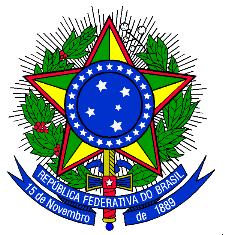 MINISTÉRIO DA EDUCAÇÃOUNIVERSIDADE FEDERAL DO PIAUÍPRÓ-REITORIA DE ASSUNTOS ESTUDANTIS E COMUNITÁRIOSCOORDENADORIA DE ASSISTÊNCIA COMUNITÁRIANÚCLEO DE ASSISTÊNCIA ESTUDANTILCampus Senador Helvídio Nunes de Barros, Bairro Junco, Picos, Piauí, Brasil; CEP 64607-670, Telefones: (89) 3215 4389 / 3422 2049 E-mail naecshnb@gmail.comwww.ufpi.br/praecTERMO DE COMPROMISSO – BOLSA DE APOIO ESTUDANTILEu, ___________________________________________________, nascido em ____/___/____,Nacionalidade: ___________________________ Natural de: _____________________________ CPF:__________________ Identidade nº_____________Órgão Expedidor: ______UF:______ Sexo: Masculino (  ) Feminino (  ) Estado Civil _____________________, residindo à Rua:__________________________________________________________ Zona:__________ Bairro:____________ Cidade: ______________   Estado:___________CEP: ________________ Telefone(s):_______________________________E-mail: ______________________________, aluno/a do curso de: _______________________________, matrícula nº:___________________. Declaro estar ciente que o período máximo para participação no Programa Bolsa de Apoio Estudantil é até 24 (vinte e quatro) meses consecutivos, sendo obrigatório o cumprimento dos requisitos pedagógicos presentes em Edital e no Termo de Concordância do Serviço Pedagógico, do qual tenho absoluta ciência, bem como, a comprovação de vínculo semestral com a instituição sob pena de desligamento automático do benefício.  Cidade/Estado de origem: ____________________
Data: ______/_______/__________Dados Bancários Banco:_________________________________
Nº da Agência: ___________________________ Conta Corrente: ___________________________Operação (exclusivo para conta da CEF): _________*CEF: Caixa Econômica Federal__________________________________________________Assinatura do Estudante (Por Extenso)Data: ______/_______/__________(preenchido pelo NAE)